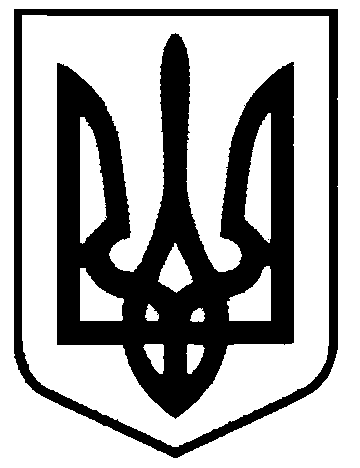 СВАТІВСЬКА МІСЬКА РАДАСЬОМОГО СКЛИКАННЯТРИДЦЯТЬ ШОСТАСЕСІЯРІШЕННЯвід 24 червня 2020 р.    		        м. Сватове                       			№ 36/17Про включення об’єкту нерухомого майнакомунальної власності Сватівської міської радидо Переліку другого типуРозглянувши звернення відділу освіти Сватівської райдержадміністрації про включення частини приміщення КДНЗ № 3 «Журавка» Сватівської міської ради до переліку другого типу об’єктів, які передаються в оренду без проведення аукціону, та передачу в оренду 15 кімнат будівлі по пл. Привокзальна, 51, м. Сватове, загальною площею 267,5 кв.м. для здійснення освітнього процесу у початкових класах Сватівської ЗОШ І-ІІІ ступеня № 2, керуючись  ст. 5 Закону України «Про оренду державного та комунального майна», ст. 30, 60 Закону України «Про місцеве самоврядування в Україні»,  Сватівська міська радаВИРІШИЛА:1. Включити до Переліку другого типу об’єктів комунального майна Сватівської міської ради, які передаються в оренду без проведення аукціону, частину будівлі по пл. Привокзальна, 51, м. Сватове Луганської області, загальною площею 267,5 кв.м. (15 кімнат) для здійснення освітнього процесу у початкових класах Сватівської ЗОШ І-ІІІ ст. № 2.2. Контроль за виконанням цього рішення покласти на постійну депутатську комісію з питань будівництва, благоустрою, житлово-комунального господарства, земельних відносин та екології:Сватівський міський голова 						Євген РИБАЛКО